                                                МБДОУ №5 детский сад « Улыбка»Сообщение из опыта работы:« Использование нетрадиционных способов в рисовании».                                                                 Выполнила: Кудрявцева И.Ф.Семенов2016г.«Истоки творческих способностей и дарования детей на кончиках их пальцев, образно говоря, идут тончайшие ручейки, которые питают источник творческой мысли. Другими словами: чем больше мастерства в детской руке, тем умнее ребенок».
                                                                                      В.А. СухомлинскийДети дошкольного возраста очень рано замечают красоту в окружающем мире и тянутся к ней, поэтому очень важно, используя это стремление, обогащать чувственный опыт ребенка, развивать его эмоциональную среду, создавать условия для развития детского художественного творчества.Все дети любят рисовать. Творчество для них - это отражение душевной работы. Чувства, разум, глаза и руки – инструменты души. Сталкиваясь с красотой и гармонией мира, изведав при этом чувство восторга и восхищения, они испытывают желание "остановить прекрасное мгновенье”, отобразив свое отношение к действительности на листе бумаги.Рисование для ребенка – радостный, вдохновенный труд, к которому его не                       надо принуждать, но очень важно стимулировать и поддерживать малыша, постепенно открывая перед ним новые возможности изобразительной деятельности. Опыт моей работы показал, что использование разнообразных, доступных материалов и нетрадиционных техник дает положительный результат в развитии изобразительной деятельности детей. Рисование ладошками – это  один из способов изображения окружающего мира. Рисовать ладошками мы начали с первой младшей группы. Дети еще не умели рисовать кисточкой, а ладошка или пальчик самый оптимальный способ для маленького ребенка. Краску для малышей нужно наливать в плоское блюдце с поролоновой губкой, чтобы ребенок мог легко обмакивать ладошку и делать отпечатки на листе бумаги. Работа на первом этапе велась индивидуально с каждым ребенком. Дети с удовольствием оставляли отпечатки своих ладошек, с радостью рассматривали их и показывали своим товарищам.     На следующих занятиях детям предлагалось украсить пальчиками силуэты бабочек, божьих коровок, рыбок и тд. Украшая своими пальчиками, ребенок учился чувствовать границы изображения и продолжал отрабатывать технику рисования.  Так появилась замечательная работа: «Веселая лужайка», на которую слетелись все бабочки и божьи коровки, чтобы повеселиться. Для этой работы заранее был приготовлен зеленый фон с гусеницей. Именно он придал  законченность изображению.  Яркими и живыми выглядели и другие детские работы: «Веселое солнышко», яркие распустившиеся цветы на их ладошках с прилетевшими пчелками, яркие тюльпаны, душистая сирень, одуванчики, хризантемы, веселый петушок. Работы своей красочностью и необычностью выполнения еще больше заинтересовали детей. Они с не терпением ждали занятий и с удовольствием покрывали  пятнышками, мазками, штрихами силуэты предметов, листы бумаги, изображая, то плавно опускающееся на землю снежинки, елочки с зайчиками, снеговиками, проснувшимся от зимней спячки медведем.      Дети готовы были многократно повторять то или иное действие. И чем лучше получалось у них движение, тем с большим удовольствием они его повторяли, радуясь своему успеху. С удовольствием ребята освоили технику рисования пробками и печатками из картошки. Эта техника позволяет многократно изображать один и тот же предмет, составляя из его отпечатков самые разные композиции, украшая ими открытки, салфетки, платки и т.д. Ребенок прижимает печатку к краске и наносит оттиск на лист бумаги. Для получения другого цвета меняется и мисочка и печатка. Мы рисовали: «Ягоды», «Чайный сервиз», «Мои рукавички», «Цветочек радуется солнышку»; «Звездное небо».Интересна детям техника рисования мятой бумагой. При рисовании этой техникой легко смешивать краски, изображая красочность осенних листьев, неба, травы.      Из детских рисунков была организованна выставка «До свидания зимушка – зима», «Как зима не злится, а весна в окно стучится», «Весна – красна», которая порадовала и детей и взрослых.      Таким образом, на основе проделанной работы я увидела, что у детей возрос интерес к нетрадиционным техникам рисования. Дети стали творчески всматриваться в окружающий мир, проявляют творчество, фантазию, реализуют свой замысел. Шедевры живут, дышат, улыбаются, а главное каждый рисунок кажется произведением искусств. Дети приобрели уверенность в себе, робкие преодолевают боязнь чистого листа бумаги. Начали чувствовать себя маленькими художниками, им интересно рисовать пальчиками, делать забавный рисунок собственной ладошкой или пальчиком. Ведь дети любят быстро достигать результата в своей работе. Работая с детьми я отметила, что рисование с использованием нетрадиционных техник изображения не утомляет дошкольников, а напротив у них сохраняется высокая активность, работоспособность на протяжении всего времени, отведенного на выполнение задания. Так же применение нетрадиционных техник рисования позволяет детям ощутить незабываемые положительные эмоции, раскрыть и обогатить свои творческие способности, а родителям порадоваться успехам своих детей.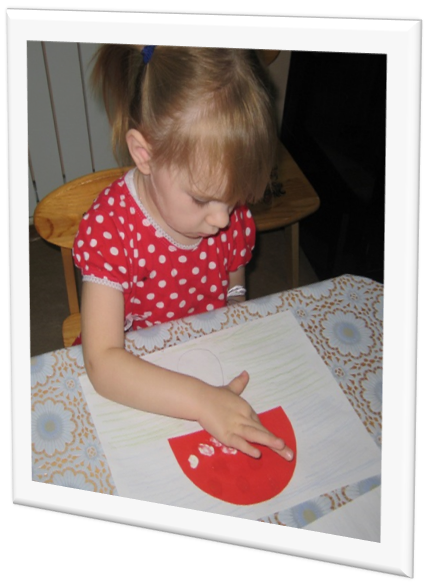 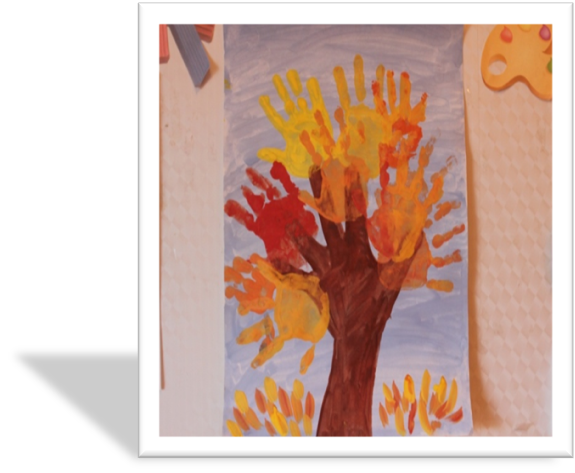 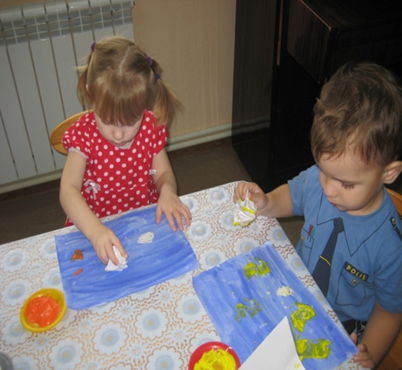 